Информационная карта участника краевого конкурса «Учитель года Кубани – 2014»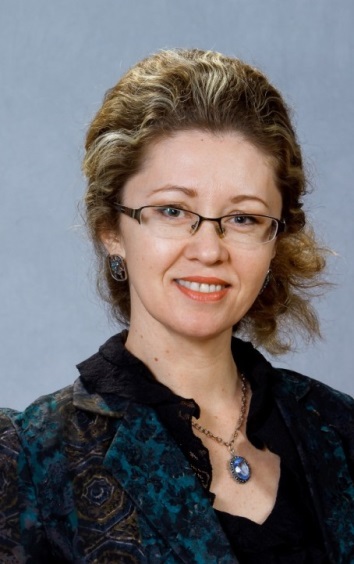 (номинация – «Учитель года Кубанипо основам православной культуры»)(поля информационной карты, выделенные курсивом, не обязательны для заполнения)МалютинаСнежана СтаниславовнаПравильность сведений, представленных в информационной карте, подтверждаю:  _____________________ (______________________________)   (подпись)                                        (фамилия, имя, отчество участника)  «____» __________20___г.Общие сведенияОбщие сведенияОбщие сведенияМуниципальное образование Муниципальное образование Красноармейский районНаселенный пункт Населенный пункт ст. НовомышастовскаяДата рождения (день, месяц, год)Дата рождения (день, месяц, год)12.04.1971Место рождения Место рождения г. Альметьевск, Татарская АССРАдрес личного сайта, страницы на сайте образовательного учреждения, блога и т. д., где можно познакомиться с участником и публикуемыми им материаламиАдрес личного сайта, страницы на сайте образовательного учреждения, блога и т. д., где можно познакомиться с участником и публикуемыми им материаламиhttp:// pedsovet.orq/index.phpАдрес школьного сайта в ИнтернетеАдрес школьного сайта в Интернетеhttp://www.tenschool.3dn.ru/  2. Работа2. Работа2. РаботаМесто работы (наименование образовательного учреждения в соответствии с уставом) Место работы (наименование образовательного учреждения в соответствии с уставом) МАОУ СОШ  10Занимаемая должность Занимаемая должность Учитель, зам.директора по ВРПреподаваемые предметы Преподаваемые предметы Кубановедение, ОПККлассное руководство в настоящеевремя, в каком классе Классное руководство в настоящеевремя, в каком классе 6 ВОбщий трудовой педагогический стаж (полных лет на момент заполнения анкеты) Общий трудовой педагогический стаж (полных лет на момент заполнения анкеты) Общий - 24 лет, пед. - 19 летКвалификационная категория Квалификационная категория высшаяПочетные звания и награды (наименования и даты получения) Почетные звания и награды (наименования и даты получения) Грамота министерства образования РФПреподавательская деятельность по совместительству (место работы и занимаемая должность) Преподавательская деятельность по совместительству (место работы и занимаемая должность) -3. Образование3. Образование3. ОбразованиеНазвание и год окончания учреждения профессионального образования Название и год окончания учреждения профессионального образования МПГУ, 21.06.2005 г Специальность, квалификация по диплому Специальность, квалификация по диплому Социальный – педагог. Педагог - психологДополнительное профессиональное образование за последние три года (наименования образовательных программ, модулей, стажировок и т. п., места и сроки их получения) Дополнительное профессиональное образование за последние три года (наименования образовательных программ, модулей, стажировок и т. п., места и сроки их получения) 2009г., Кирилло-Мифодиевский культурно-образовательный  центр, «Преподавание основ православной культуры в сфере общего образования»2009 г., ККИДППО г. Краснодар, тема «Профессиональные компетенции педагогических работников учреждения дополнительного образования детей»2012 г., ККИДППО г. Краснодар, тема «Методика и педагогические технологии изучения курса «Основы религиозных культур и светской этики»2012 г., ККИДППО г. Краснодар, тема  «Преподавание основ православной культуры»2013 г., ККИДППО г. Краснодар, тема «Содержательные и технологические основы преподавания кубановедения»Знание иностранных языков (укажите уровень владения) Знание иностранных языков (укажите уровень владения) Немецкий со словарёмУченая степеньУченая степень-Название диссертационной работы (работ) Название диссертационной работы (работ) -Основные публикации (в т.ч. брошюры, книги)Основные публикации (в т.ч. брошюры, книги)-4. Общественная деятельность4. Общественная деятельность4. Общественная деятельностьУчастие в общественных организациях (наименование, направление деятельности и дата вступления)Участие в общественных организациях (наименование, направление деятельности и дата вступления)Депутат Совета муниципального образования Красноармейский район с 19.03.2010Участие в деятельности управляющего (школьного) советаУчастие в деятельности управляющего (школьного) советаКак представитель администрации школы5. Семья5. Семья5. СемьяСемейное положение (фамилия, имя, отчество и профессия супруга)Семейное положение (фамилия, имя, отчество и профессия супруга)В разводеДети (имена и возраст)Дети (имена и возраст)Дочь, Екатерина, 20 лет6. Досуг6. Досуг6. ДосугХобби Хобби Декоративно-прикладное творчество. Танцы. Организация школьных и не только праздниковСпортивные увлечения Спортивные увлечения Спортивный туризм Сценические талантыСценические талантыПою и играю на гитаре7. Контакты7. Контакты7. КонтактыМобильный телефон с междугородним кодом Мобильный телефон с междугородним кодом 8 918 3660832Рабочая электронная почта Рабочая электронная почта school10@krsrm.kubannet.ru Личная электронная почтаЛичная электронная почтаmalutik.s.s@rambler.ru8. Профессиональные ценности8. Профессиональные ценности8. Профессиональные ценностиПедагогическое кредо участника Находить время для работы – это условие успехаНаходить время для размышления – это источник силыНаходить время для творчества – это музыка душиНаходить время для работы – это условие успехаНаходить время для размышления – это источник силыНаходить время для творчества – это музыка душиПочему нравится работать в школе Уча – учусь!Уча – учусь!Профессиональные и личностные ценности, наиболее близкие участникуТактична, терпима, справедливаТактична, терпима, справедливаВ чем, по мнению участника, состоит основная миссия победителя конкурса «Учитель года Кубани по основам православной культуры – 2014»Открыть новые возможности преподавания предмета, как способ формирования в подрастающем поколении духовного – нравственного началаОткрыть новые возможности преподавания предмета, как способ формирования в подрастающем поколении духовного – нравственного начала9. Приложения9. Приложения9. ПриложенияПодборка цветных фотографий в электронном виде:   1. Портретная – 1 шт.;   2. Жанровая (с учебного занятия, внеклассного мероприятия, педагогического совещания и т. п.) – 5шт.++Интересные сведения об участнике, не раскрытые предыдущими разделами (не более 500 слов)С 1998 – организатор туристско-краеведческого движения в школеС 2006 – руководитель команды КВНС 2008 – создатель органа ученического самоуправления СВИДС 1998 – организатор туристско-краеведческого движения в школеС 2006 – руководитель команды КВНС 2008 – создатель органа ученического самоуправления СВИДНе публиковавшиеся ранее авторские статьи и разработки участника, которые хотел бы публиковать в средствах массовой информации